 Produkte anderer steirischer Produzenten  Vom Steirischen ÖlkürbisKernöl
Knabberkerne
SchokoladeVom ImkerHonig, versch. Sorten
PropolistropfenVom MilchbauernJoghurt
SchafskäseVom ViehbauernSpeck, Hauswürste,
Lendbratl, VerhackertAus Umweltschutzgründen haben wir Pfandgebinde1l-Flasche und 400 ml Glas € 0,40 Edelbrandflaschen € 1.-FattingerhofBio-Obstgut		Mostschänke	Weinbau8114 KleinstübingE-Mail: fattingerhof@aon.atTel.: 03127 41345www.obstfattinerhof.atBio-Kontrollstelle der Bio-Produkte: AT-BIO-301Grüne Regal-Preisauszeichnung = Bio-Produkt**** Rot = Konv. ProduktBio -Obstgut          Fattingerhof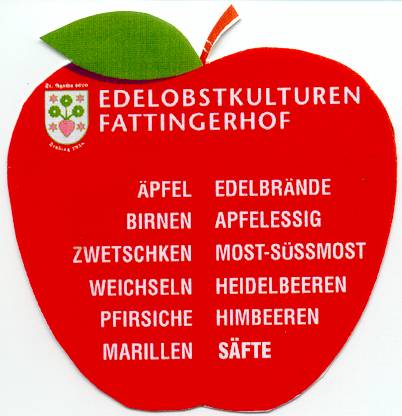 Kirschen Ribisel HeidelbeerenHimbeeren Marillen WeichselnÄpfel Pfirsiche Birnen ZwetschkenHolunder Mispeln BrombeerenQuitten Kiwi NüsseSäfte Nektare Marmeladen DörrobstPreisliste ab Hof Verkauf 2020, ab 08.04inkl.10%bzw, 20% Ust.SüßesLiköre: Nuss, Himbeer, Weichsel	0.2l	€ 8,00Hollerport	0.2l	€ 9,00Weichseln in Schnaps	0.4l	€ 6,80Konfitüren leicht	200g	€ 2,90	400g	€ 4,90Apfelmus	400g	€ 1.80Apfelspalten gedörrt		50g	€ 1.90			100g	€ 2.90Kletzen		250g	€ 3,20			500g	€ 5,80Dörrzwetschken			100g	€ 2,00				250g	€ 3,90                                                           EdelbrändeApfelbrand	0.5l	16,00Birnenbrand	0.5l	16,00Holunderbrand	0.2l	18.80			0,1l	5,50			0.35l	26.50				0.5l	35.50Kirschenbrand		0.2l	9.50			0.5l	19.90Pfirsichbrand		0.2l	12,00			0.5l	22,00Marillenbrand		0.2l	12,00			0.5l	20,90Quittenbrand		0.2l	12,00			0.5l	25,00Hausfreund-Kräuter		Lärcherl		0.2l	9,50Williamsbrand			0.2l	9.50			0.5l	22,00Zwetschke		0.5l	15,90			0.2l	8,00           Mispelbrand		0,2l	12,0Miniflaschen			0.1l	4,50
Säfte und Nektare in 1l Flaschen
Flaschenpreis/Kistenpreis (excl. Pfand)	Apfelsaft naturtüb		1.90/1,80	0,25 l…€ 1,0	Apfelsaft klar		2,00/1,90	Apfelsaft Streuobstwiese		1.90/1,80	0,3 l …€ 1,10	Apfelsaft Schafnase-Alkmene	2,00/1,90	Apfelsaft Gravensteiner		2,00/1,90	Kronprinz, Topaz, Rubinette	2,00/1,90	0,25 l…€ 1,00	Apfelsaft Cox		2,10/2,00	Birnensaft naturtrüb		2,10/2,00	Birnen/Apfel-Quitte		2,50/2,40	Apfel-Himbeer		2,60/2,50	0,25 l…€ 1,10	Apfel-Holunder		2,50/2,40	Mehrfruchtsaft		2,50/2,40	Traubensaft	rot/weiß	3,50/3,40	0,25 l…€ 1,20	Pfirsichnektar		3,80/3.60	0,25 l…€ 1,30	Kirschennektar		3,50/3,30	0,25 l…€ 1,30	Quittensaft pur		3,50/3,40	Birnennektar		3,00/2,90		Zwetschkennektar		3,00/2,90	Marillennektar  konv. 		3,80/3,70 	0,25 l…€ 1,20	Ribiselnektar		4,00/3,90	0,25 l…€ 1,40Most und EssigApfelmost	2,00/1,85Birnenmost	2,20/2,10Sambucus-Most	2,80/2,70Maschanzker Most	2,30/2,20Apfelessig	2,20/2,00	0,5 l…€ 1,30Himbeeressig0,5 l	2,40Wein Jahrgang 2017Schilcher                                  0,75                      6,90Blauburger „rose“                    0,75                      6,90Traminer                                   0,75                     6,90Muskateller                              0.75                      6,90